ОТ СЛОВ К ДЕЛУ  Вот, перед вами фотография. Что можно о ней сказать? Пожалуйста.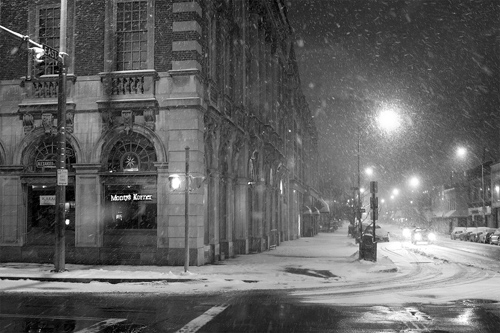    Сколько будет людей, столько и мнений о том? К сожалению…. Однако здесь не важен сюжет, вернее не важна информация на фотографии запечатленная. Я о другом спрашивал. И без надежды на то, что догадаетесь, какая тема перед вами появится. Впереди новые публикации и я должен представить их в популярно-познаваемой виде, несмотря на огромный объем и сложности, возникающие в обработке следующего научного материала.  Здесь только профессиональный фотограф, и то не сразу, а лишь взглянув на дисплей скажет, что на ней считывается почти идеальная гистограмма. Взгляните теперь сюда: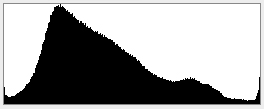    Пожалуй, с подобных картинок и начну. Чтобы было все ясно да наглядно, поскольку само слово – гистограмма, для меня ранее являлось почти невыносимым, ибо вы мое отношение к математике знаете, но такие графики нам предстоит очень внимательно просмотреть и понять их содержание. Доктор не мало потрудился и на данном поприще. Да-да, пришлось, а что делать? На мой же вопрос правильно не отвели…. Значит, вполне доходчиво смогу объяснить фундаментальные информационные основы, заложенные не в центре мироздания, а на самом краешке, на береговой линии Вселенной. Но сначала возьмем в руки фотоаппарат и сделаем три снимка стоя на нашей планете. Два неправильных и один правильный.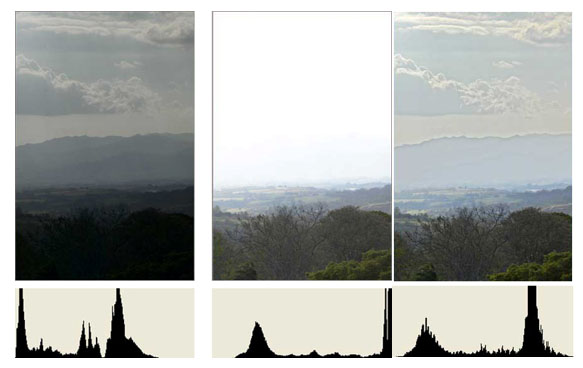    Ну, вот здесь сразу же видно, что левый снимок «недосвеченный», потому и темный получился, в средине «пересвеченный», а крайний справа с нормальной выдержкой. На нем все детали пейзажа вполне различимы. Посему, им соответствуют три гистограммы, которые отражают фотографическую норму и ее два отклонения. Гистограмма левого снимка «кучкуется» у темного края (изображение недоэкспонировано, слишком мало света попало на сенсор камеры). Гистограмма центрального снимка «уехала» за светлый край (снимок переэкспонирован, слишком много света попало на сенсор камеры). Однако в силу художественных вымыслов, но не изысков, можно и неправильные снимки делать, при том получать от их созерцания не мало удовольствий. Например, вот так: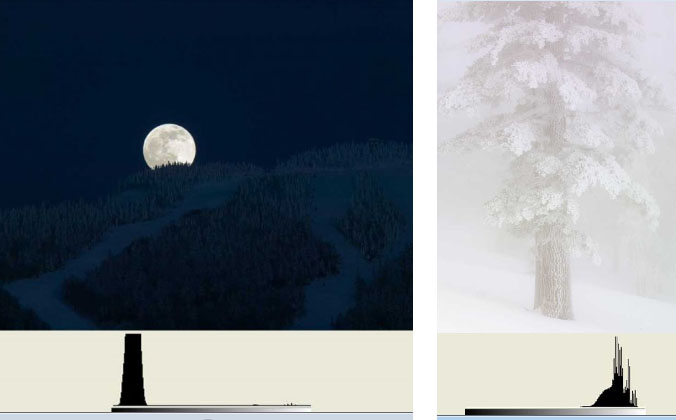    Человек, он же творец, и то, что здесь гистограммы неправильные, не идеальные, мало кого волнует. Гистограмма лунного снимка «в темном ключе» показывает, что почти все детали этого изображения лежат в темных областях. Только небольшая часть изображения относится к светлой стороне луны, в виде группы коротких штришков справа. Но как раз-таки детали лунного диска – вот «изюминка» первого снимка. В противоположность этому примеру на правом снимке мы видим изображение «в высоком ключе». Почти все значения, которые мы здесь наблюдаем, лежат в правой части гистограммы, в области светов. Именно там, где художник хотел их видеть, чтобы правильно передать белизну заснеженного леса. Ну да, конечно же, конечно, я должен объяснить оценочную шкалу. А здесь все проще простого. Это классический вариант, так устроен дисплей на тыльной стороне цифровой камеры, например, в Canon 1Ds. Полный диапазон яркостей в реальном мире составляет всего 10 «стопов» – от самого слабого света, при котором вы еще можете читать до ярчайшего песчаного пляжа или блестящего снега. Для получения гистограмм используется 5 «стопов», из всего доступного камере динамического диапазона. И этой «пентаграммы» вполне достаточно, чтобы графически оценить полученное изображение.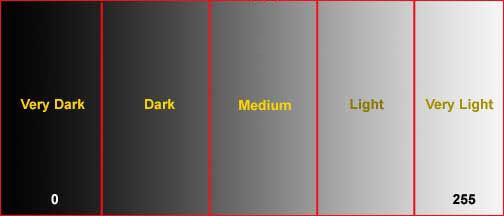    Если возьмем «среднюю освещенность» слишком близко к 0 (абсолютно черному) – картинки вообще не будет видно или она будет очень темной и зашумленной. Возьмем слишком близко к 255 (абсолютно белому) – не будет ничего, кроме пересвеченых пикселей, из которых не получить никакой информации. Каждый из этих «1-стоповых» диапазонов содержит в себе всего лишь около 50 дискретных уровней яркости. И если обратиться к арифметике и посчитать, то 5х50=250, а не 255. Но кому оно надо здесь точно умножать да складывать? А если серьезно, то 4-5 самых левых точек (самых темных уровней) и 4-5 самых правых точек (самых светлых уровней) совершенно непригодны для формирования изображения. Они находятся слишком близко к краям. Итак, благодаря данной шкале, мы получаем симметричные гистограммы, где взаимно противоположные процессы должны быть уравновешены. Столбиков в исследованиях может быть и больше пяти, но в любом случае центральная часть в любой гистограмме является главным информационным стержнем, на основе которого мы можем делать заключения. Посмотрите, какие варианты гистограмм могут быть, и о чем, помимо качества фотографий, они нам засвидетельствуют.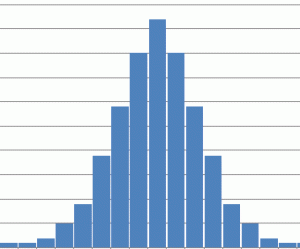 Симметричная форма.Похожа на колокол и присуща нормальному распределению.Среднее значение и максимум гистограммы соответствуют середине разбега данных.Такая форма свидетельствует о стабильности процесса.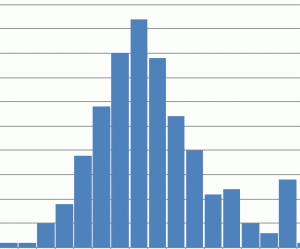 Распределение с изолированным пиком.Около обычного распределения появляется изолированный пик.Такая форма образуется также при «загрязнении» выборки данными из другого распределения.Это может происходить из-за ошибок при измерении, или при нарушении управляемости процессом.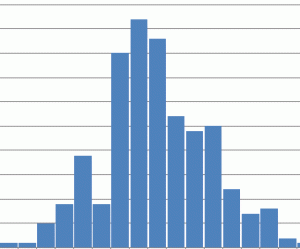 Распределение с провалом.Как выломанный забор. Форма такой гистограммы близка к нормальному распределению,но присутствует интервал с меньшей частотой по сравнению с соседними.Такое может получиться, когда ширина интервала не кратна единице измерения,или, когда неправильно сняты показания шкалы. Здесь очередная ошибка.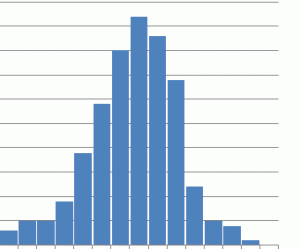 Несимметричная форма.Скошенное распределение. К колоколу изрядно приложились «молотком».Происходит резкое уменьшение частоты (высоты столбиков) с одного края.Такая форма образуется, когда крайнее значение невозможно достигнуть, либо это «детектор лжи».Когда одна из границ регулируется теоретически. То есть кто-то сознательно подтасовывает данные.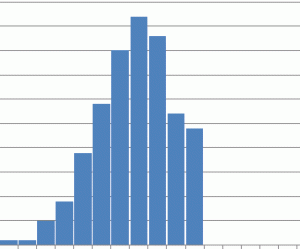 Распределение с обрывом.Похожа на предыдущую только еще резче. Здесь тоже видим асимметричную форму и смещение максимума в одну из сторон, при этом с одной из сторон наблюдается резкий обрыв. Такая форма часто встречается при 100 %-ном контроле изделий вследствие плохой воспроизводимости процесса, или опять же, кто-то мухлюет, только еще наглее.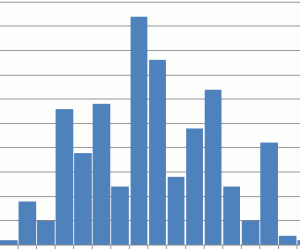 Гребень.Мульти модальный тип. Столбики через один или два интервала то выше, то ниже.Такое случается, когда количество единичных наблюдений (измерений), входящих в интервал, колеблется от интервала к интервалу.  То есть так уж получилось; или данные были округлены по какому-то правилу. Обратите внимание именно на данную гистограмму! Чтобы здесь провести нормальный анализ, скорее всего, нужно будет искать исходные неокругленные данные, либо накладывать одну гистограмму на другую.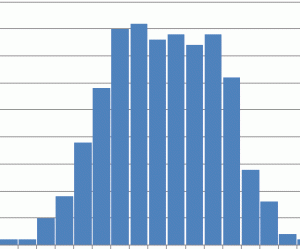 Плато.В середине гистограммы видим примерно одинаковые частоты,т.е. образуется ровная площадка на возвышении (потому и «плато»).Так может получиться, когда произошло объединение нескольких распределений со средними значениями близко расположенными друг к другу. Происходит наложение двух гистограмм не совпадающим по центральному стержню.   Здесь и сейчас приведен необходимый и наглядный минимум, который, конечно не исчерпывает все возможные варианты и интерпретации, однако, друзья мои, история исследований биполярных информационных взаимодействий такова, что ученые все едино пошли по пути систематизации от великого множества к всеобщим группам, которых набралось не так уж много. Например, вы будете не мало удивлены, но каждому словесному элементу, которой отвечает за вполне конкретное содержание, так же может соответствовать и пента шкала, как на дисплее фотоаппарата. Да-да! Точно-точно! И даже в этом двойном утверждении можно обнаружить симметричную форму гистограммы. Ибо мало кому известно, что целесообразно построенный классификатор гистограмм был разновидностью так называемой «серой», полярной, оппозиционной шкалы Дмитрия Александровича Поспелова, наравне и со шкалой Чарлза Осгуда. Вот, почитайте статью Тарасова В.Б., кандидата технических наук опубликованную в выпуске журнала № 2 Московского государственного технического университета им. Н.Э. Баумана за 2003 год. Вот как она удивительно называется: ОППОЗИЦИОННЫЕ ШКАЛЫ В МОДЕЛИ МИРА. Там сказано, что основные идеи и результаты Д.А. Поспелова в области представления знаний и семантики на шкалах были напечатаны в 90-е годы и разбросаны по различным, порой малодоступным, изданиям. По ряду причин (к сожалению, главной из них стала тяжелая болезнь) Дмитрию Александровичу так и не удалось собрать их в монографию. И в данной статье сделана попытка систематического изложения основ поспеловской теории оппозиционных шкал.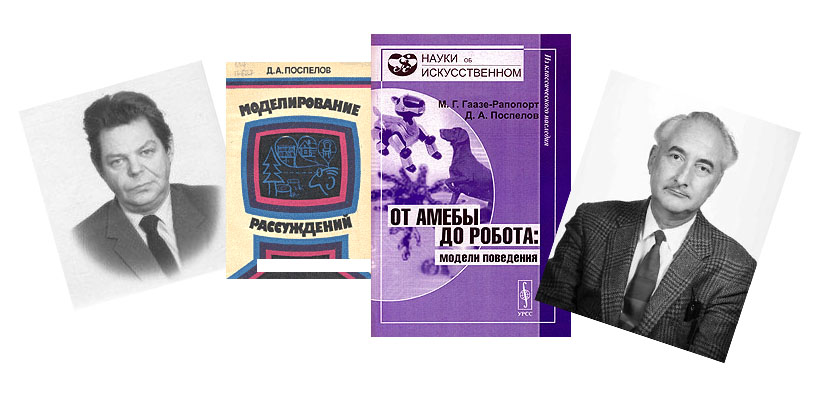 Дмитрий Александрович Поспелов  — профессор, доктор технических наук, академик РАЕН и Международной академии информации. Чарлз Осгуд (Osgood, Charles Egerton)  американский психолог и психолингвист.   Знать главное положение традиционной теории оппозиционных (полярных) шкал заключается в том, что мир для человека устроен в виде системы, где края шкалы связаны между собой чем-то вроде операции отрицания. Например, шкалы: «добро–зло», «красота–уродство», «друг–враг», «умный–глупый» и прочее. Всякое явление, всякий объект, всякий субъект, все их деяния – словом, все явления отображаются на подобных шкалах, где середина нейтральна, а далее могут быть градации. Важно, что всегда есть два конца и середина, которая очень важна: она делит всю шкалу на две половины – положительную и отрицательную. Именно середина как бы переключает нас с одного типа оценок на другой. 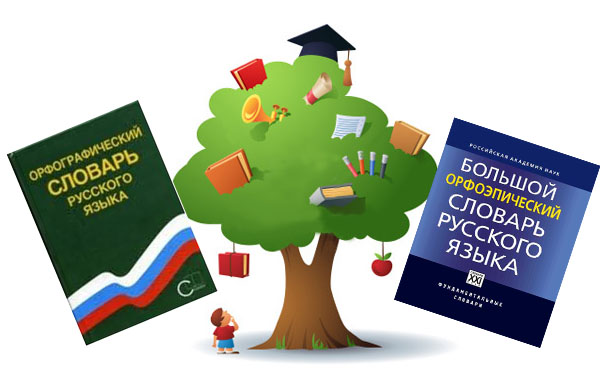    Как искались подобные шкалы? Рассматривались слова–антагонисты. Просто брали словарь и начинали искать пары типа «низкий–высокий», «острый–тупой», «хороший–плохой». Этих пар в каждом языке набирается примерно четыреста. В разных языках по-разному, но колеблется где-то около четырехсот. Итак, существует примерно 400-мерное пространство шкал, на котором все люди прописаны. Далее, ученые стали это число уменьшать, искать базисные шкалы. К ним относятся так называемые шкалы Чарлза Осгуда. Их набралось 25 штук: 1. Лёгкий — тяжёлый. 2. Радостный — печальный. 3. Слабый — сильный. 4. Плохой — хороший. 5. Большой — маленький. 6. Тёмный — светлый. 7. Активный — пассивный. 8. Противный — приятный. 9. Горячий — холодный. 10. Хаотичный — упорядоченный. 11. Гладкий — шершавый. 12. Простой — сложный. 13. Расслабленный — напряженный. 14. Влажный — сухой. 15. Родной — чужой. 16. Мягкий — твердый. 17. Дорогой — дешевый. 18. Быстрый — медленный. 19. Злой — добрый. 20. Жизнерадостный — унылый. 21. Любимый — ненавистный. 22. Свежий — гнилой. 23. Глупый — умный. 24. Острый — тупой. 25. Чистый — грязный. В конце концов, психологи, которые всем этим занимались, выделили 7 базисных шкал. Потом их свели до трех, чтобы было удобно рисовать и читать картинку.   Зачем оно нам надо? Да, конечно же, все это незыблемые, научные истины, но не которыми вы должны овладеть, а лишь яркие примеры. Не морщите лобик, расслабьтесь…. Они приведены для того, чтобы познать и понять следующую информацию. Ну, а если пользоваться любой лингвистической школой да шкалой, то гистограмма для этого предложения «Это только присказка, сказка впереди!» обязательно найдется! Впрочем, как и для любого другого нашего состояния или сценария, который люди познают или выстраивают. Итак, основной вывод, который уже напрашивается, заключается в том, что гистограммы вездесущи, или можно так сказать, что они первозданны. Без них вообще ни один процесс не протекает! Но для того, чтобы в этом убедиться, потребовались годы научных исследований, история которых не менее удивительна. И о ней я вам расскажу в следующей публикации.(продолжение следует)24 июня 2016 г. 